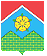 СОВЕТ ДЕПУТАТОВПОСЕЛЕНИЯ МОСКОВСКИЙРЕШЕНИЕОб утверждении  схемы размещения нестационарных торговых объектов на территории поселения МосковскийРуководствуясь Федеральным законом от 28.12.2009 № 381-ФЗ «Об основах государственного регулирования торговой деятельности в Российской Федерации»,  постановлением Правительства Москвы от 03.02.2011 № 26-ПП «О размещении нестационарных торговых объектов, расположенных в городе Москве на земельных участках, в зданиях, строениях и сооружениях, находящихся в государственной собственности», Уставом поселения Московский, на основании протокола заседания Межведомственной комиссии по вопросам потребительского рынка при Правительстве Москвы от 18.02.2015 № 3, Совет депутатов решил:1. Утвердить схему размещения нестационарных торговых объектов, расположенных на территории поселения Московский, согласно приложению  к настоящему решению.2. Направить настоящее решение в администрацию поселения Московский для принятия мер по его практической реализации.         Глава поселения                                                                                                              В.Ю. ЧиринПриложение к решению Совета депутатов поселения Московскийот 30.07.2015 № 6/29Схема размещения нестационарных торговых объектовна территории поселения Московскийот30.07.2015№6/29№ по округу№ по городскому округу / поселениюГородской округ / поселениеВид объектаАдрес размещенияПлощадь места размещения (кв. м.)СпециализацияПериод размещения241МосковскийКиоск1-й микрорайон Московский вл. 812Печатьс 01 января по 31 декабря252МосковскийКиоск1-й микрорайон Московский вл.39/19Печатьс 01 января по 31 декабря